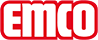 emco BauRama montażowa emco typ 500 Aluminium 500-20 ALTyp500-20 ALGrubość materiału ok. (mm)3,0Kolor ramy montażowejW standardzie naturalny, eloksowany, za dopłatą EV3 złoty, C33 średni brąz, C35 czarny lub C31 stal nierdzewnaInstrukcja montażuRama (A) musi być zlicowana z odpowiednim podłożem (H) w zagłębieniu oraz z posadzką (J). Pokrycie maty i podłoże maty: Odpowiednie podłoże (H), na przykład jastrych, musi być absolutnie równe (DIN 18560). Jeśli podłoże w zagłębieniu maty ma nierówności, należy je wyrównać przed włożeniem maty. W takich przypadkach zalecamy zastosowanie płynnej wylewki. Ramę można przykleić do podłoża, zamocować mechanicznie lub trwale zintegrować z odpowiednim podłożem za pomocą opcjonalnych kotew do ramy. Ważne jest, aby rama i mata wejściowa były ze sobą dopasowane.Wymiary ramy profili (dł. x szer. x gł.) w mm20 x 25 x 3 AluminiumwymiarySzerokość ramy:……………..mmDługość ramy:……………… ..mmKontaktemco Polska Sp.z.o.o. · Ul. Makowskiego 1 · 02-784 Warszawa / PL · Tel./Fax (+48) 22 818 82 36 · info@pl.emco.de · www.emco-bau.com